Name ________________________________________________________________  Period _____Child DevelopmentChild Development and Early Learning Article:  Tweet This Twitter TrendIn the area after the #whatkidsneedmost trend, write what your would type as your response, based on the information in the article.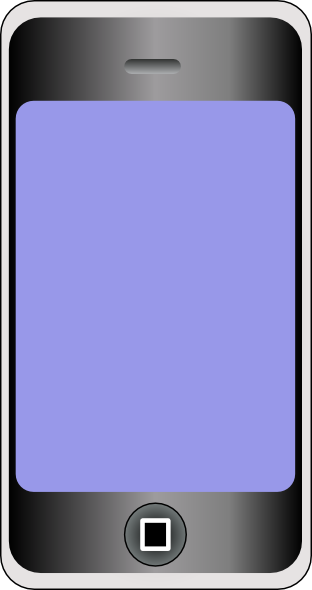 